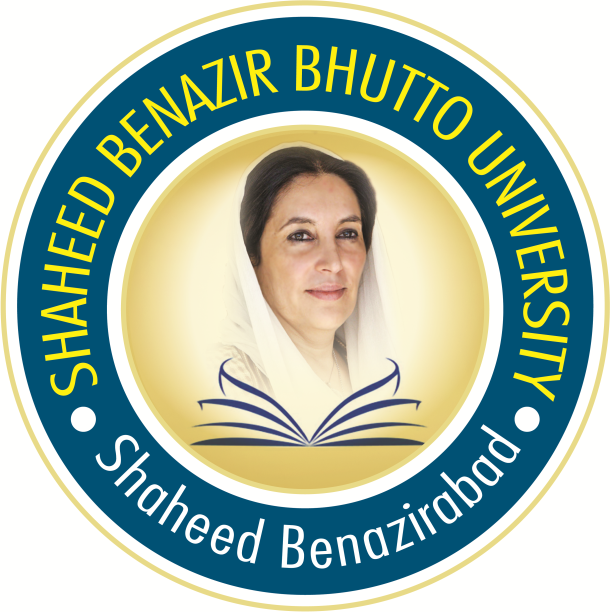 PAKISTAN STUDYPakistan Study					      B.A, B.Sc, B.ComPaper-II IDEOLOGY OF PAKISTANCreation of Pakistan aims and objectives Ideology of Pakistan:DefinitionIdeology of Pakistan in the light of views of Allama Iqbal and Quide Azam IDEOLOGY OF PAKISTAN:HISTORICAL PERSPECTIVENational reformation Movements (Saikh sarhand) shah Waliullah and afterwards)Educational Efforts ( Aligrah , Devband , Nidwah, Anjumun, Himayat ul Islam and other local educational institutions, Sindh Madrsah, Islamia College Peshawar)Political Struggle :Constitutional reforms and Muslim , separate electorate Khilafat Movement.PAKISTAN MOVEMENTMuslim National / Evolution of two nation theoryThe Question of Independence of India and the role of Muslims Address of Allama Aqbal at allah abadThe Election of 1937and attitude of congress ministries.Pakistan resolution 1946 Election and the transfer of power.THE CREATION OF PAKISTANInitial difficulties and important events.EFFORTS TO IMPLEMENT ISLAMIC SYSTEM IN PAKISTAN.Objective Resolution Islamic Provision of 1956, 1962 and 1973 constitutionsVarious steps to enforce shariahOur Goal Establishment of perfect Islamic societyTHE LAND OF PAKISTANGeoghraphical unity , Location , Geographical  Importance , Urban and Rural areasNational Resources 3.AgricultureIndustry Man Power (Education)PAKISTAN AND THE MUSLIM WORLD